Name:_____________________________ Class:_______________ Number:______________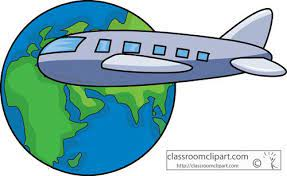 Plan a TripActivity 1: Name as many countries as you can, at least one from each continent. 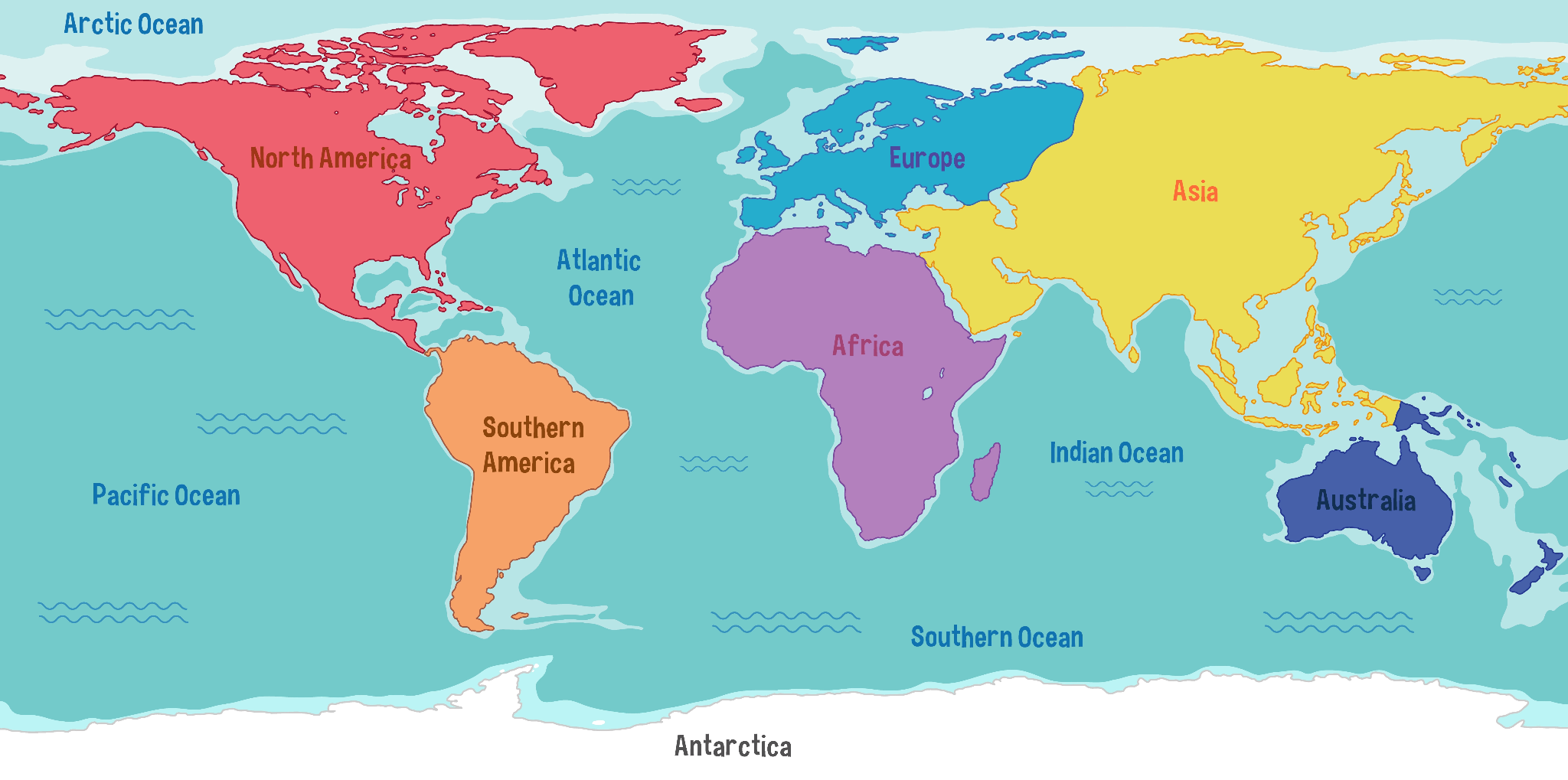 Activity 2: Write down your 3 favorite countries and what language they speak. Do not say Japan or U.S.A.! Then talk in a group and decide which country you will go to.	Country 1:____________________	Country 2:____________________	Country 3:____________________	Group’s country: _____________________Why do you want to go there?______________________________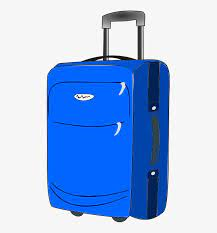 Activity 3: PackingAs a group, decide what you will take with you on your trip.	Key words: luggage=荷物In my luggage I will pack_____________________________________ _______________________________________________________.Some ideas: coat, sunblock (日焼け止め), toothbrush, phone, camera…Activity 4: PresentationOur group decided we want to go to ______________. We want to go there because_______________________________. We will pack ________________________________ for our trip. When we are there, we want to __________________________. We are very excited to go!Please take notes here when other groups are presenting: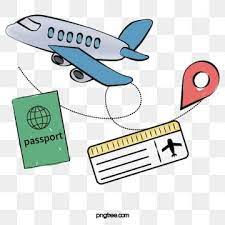 